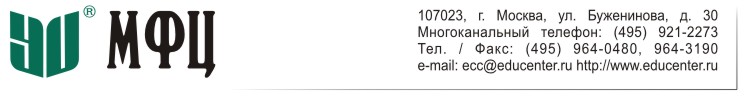 22 сентября 2021 г.Авторский мастер-класс«Отчетность организации: инструмент защиты или предмет доказательства привлечения к субсидиарной ответственности контролирующих деятельность организации лиц?»Институт МФЦ приглашает Вас принять участие в авторском мастер-классе «Отчетность организации: инструмент защиты или предмет доказательства привлечения к субсидиарной ответственности контролирующих деятельность организации лиц?», который состоится 22 сентября 2021 года. Обучение пройдет в дневном формате (10.00-18.30 мск). Возможно участие онлайн.Тематический план:Субсидиарная ответственность. Банкротство и дата объективного банкротства. Контролирующие должника лица (КДЛ). Обязанность КДЛ и ответственность КДЛ.Риск привлечения к субсидиарной ответственности: классификация, оценка, управление риском.Отчетность как часть общего комплаенса организации.Отчетность организации: виды, цель представления, качественные характеристики. Элементы финансовой отчетности. Представление и ответственность за представление отчетности.Влияние профессионального суждения на классификацию и оценку фактов реализации бизнес-модели.Инструменты защиты через нормативные требования к бухгалтерскому учету и отчетности.Инструменты защиты через профессиональное суждение и представление отчетности организации: инициация, уместность, целесообразность, релевантность.Разбор кейсов привлечения к субсидиарной ответственности на примере судебных актов.Мастер-класс проводит:Урмина Любовь Николаевна, ведущий преподаватель Института МФЦ, аудитор-практик.В 1998 году окончила ГУ «Высшая школа экономики».Имеет аттестат аудитора, в том числе аудита отчетности страховых организаций, негосударственных пенсионных фондов, инвестиционных фондов.С 2012 года имеет аттестат арбитражного управляющего, в том числе для участия в банкротстве кредитных организаций, страховых организаций, негосударственных пенсионных фондов, профессиональных участников рынка ценных бумаг и управляющих компаний имуществом ПИФ и НПФ, микрофинансовых организаций и кредитных потребительских кооперативов.МВА (Мастер делового администрирования) «Налоговый менеджмент».Квалифицированный специалист рынка ценных бумаг и финансового рынка по управлению активами ПИФ, НПФ, по деятельности НПФ.Провела более 60 авторских семинаров/вебинаров в Институте МФЦ и принимала участие более чем в 30 курсах по подготовке арбитражных управляющих для участия в процедуре банкротства финансовых организаций в Институте экономики и антикризисного управления и Агентстве по страхованию вкладов.Специализируется на вопросах банкротства, аудита, налогообложения, управления рисками организации.Арбитражный управляющий в процедурах банкротства финансовых организаций, физических лиц.Имеет опыт привлечения к субсидиарной ответственности в процедурах банкротства.Стоимость участия: Стоимость участия для одного участника составляет 10 000 (Десять тысяч) рублей. Скидки в размере 10 процентов предоставляются клиентам Института или Учебного центра МФЦ, а также начиная со второго слушателя от одной организации.Участникам мастер-класса предоставляется скидка на консультационные услуги по вопросам оценки риска привлечения к субсидиарной ответственности в размере 20% от суммы договора при заключении.Административная информация: заявки на участие в семинаре просьба направлять до 21 сентября 2021 г. включительно на имя Ивановой Марии или Суреевой Анжелы по тел./ф. (495) 921-2273 (многоканальный), e-mail: seminar2@educenter.ru, angela@educenter.ru, Интернет: www.educenter.ruВ 2017 в Федеральный закон «О несостоятельности (банкротстве)» были внесены изменения, существенно увеличивающие риск привлечения к субсидиарной ответственности собственников и руководителей и влияющие на возникновение данного риска у лиц, выполняющих обязанности/функции бухгалтера, финансового директора, юриста на основании любых гражданско-правовых отношений.По данным Федресурса (bankrot.ru) ежегодно увеличивается как число исков о субсидиарной ответственности (с 444 в 2015 до 6103 в 2019 году, за первое полугодие 2020 года — 3035 исков), так и число привлеченных по ним лиц (с 19 лиц в 2015 до 3401 в 2019 году, за первое полугодие 2020 года — 1323 лица), а также размер взыскиваемых сумм (c 3,1 млрд руб. в 2015 до 440,5 млрд руб. в 2019 году, за первое полугодие 2020 года — 136,7млрд руб.)В зоне риска привлечения к субсидиарной ответственности находятся руководители, собственники, бенифициары обанкротившихся компаний.В 2020 году к субсидиарной ответственности суды привлекли не только перечисленных лиц выше, но и бухгалтеров, финансовых директоров и юристов.На мастер-классе будут рассмотрены вопросы: Как работать с риском привлечения к субсидиарной ответственности (риск СО)? Согласно теории управления рисками, риска нельзя избежать. Особенно в предпринимательской деятельности. Когда и как его минимизировать? Как отчетность организации влияет на этот риск?Ответы на эти и другие вопросы, связанные с этим риском, необходимо получить:собственнику бизнеса:для снижения риска СО при принятии решений, утверждении отчетности и возможности контроля выполнения функций представления и составления отчетности руководителем организации;руководителю организации:для снижения риска СО, организации средств внутреннего контроля совершаемых фактов хозяйственной жизни, составления отчетности и возможности контроля выполнения функций представления и составления отчетности бухгалтером/ аутсорсинговой организацией;бухгалтеру/финансовому директору/налоговому консультанту организации (фрилансеру, самозанятому, внешнему консультанту в области учета и налогообложения):для снижения риска СО, повышения профессиональной компетентности, подтверждения профессиональной квалификации;юристу организации (внешнему консультанту по юридическим услугам):для снижения риска СО, повышения профессиональной компетентности.Семинар также рассчитан на:арбитражных управляющих:для подготовки доказательств, обоснований причинно-следственной связи при подготовке заявления, отзыва на заявление в суд о привлечении к СО;аудиторов:для тестирования средств контроля, аудита выполнения требований законодательства аудируемым лицом, получения аудиторских доказательств, выполнения аудиторских и альтернативных процедур;сотрудников аутсорсинговых организаций в области учета, налогов, юридических услуг:для снижения риска СО, повышения профессиональной компетентности руководства и сотрудников аутсорсинговых организаций, подтверждения профессиональной квалификации бухгалтеров, налоговых консультантов, юристов при оказании соответствующих услуг.